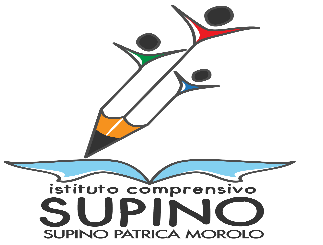 RELAZIONE FINALE Coordinatore di classeA.S. ……..-……..Docente:                                      .CLASSE 	SEZ. 	Scuola Primaria sede                                 .Scuola Secondaria I grado  sede                      Il/La  sottoscritto/a	Coordinatore della Classe intestata, aconsuntivo dell’attività svolta, per un totale di…..…… ore, dichiara quanto segue:DATI STATISTICI  DELLA CLASSEATTIVITA’ SVOLTE NELL’AMBITO DELL’INCARICOHa curato il coordinamento didattico e in assenza del Dirigente scolastico, ha presieduto le riunioni del Consiglio di Classe e dello scrutinio.Ha favorito la comunicazione tra docenti, studenti e genitori. Ha vigilato sulla realizzazione delle attività programmate.Ha coadiuvato il segretario nella stesura dei verbali del Consiglio della Classe.Ha monitorato le riunioni per evidenziare eventuali problemi di comunicazione o didattica.Ha formulato i giudizi sintetici del comportamento e globali in sede di scrutinio.Ha raccolto programmazioni,  griglie di valutazione, PDP, PEI e relazioni finali di ciascun docente.Ha raccolto in una apposita cartella la documentazione relativa allo scrutinio.[solo nel casi richiesti] Ha convocato n. ……. riunioni straordinarie del Consiglio di Classe per problemi di tipo           organizzativo	didattico	disciplinare	altro.Ha provveduto ad effettuare comunicazioni scritte alle famiglie degli alunni, in relazione al comportamento e alla disciplina di questi, secondo le indicazioni del Consiglio di Classe.Ha provveduto ad effettuare comunicazioni telefoniche, per assenze strategiche, assenze non giustificate, ritardi e per avvisi particolari sulla disciplina, sulla non partecipazione alle lezioni e/o criticità sul profitto.Ha condiviso le informazioni pubblicate in bacheca RE (autorizzazioni, corsi …).Ha compilato e consegnato al protocollo le lettere alle famiglie degli alunni con gravi carenze disciplinari.Ha controllato settimanalmente le assenze degli alunni, le relative giustificazioni e le note disciplinari.Supino, lì ………………..Firma…………………………Alunni IscrittiAlunni provenienti da altra scuolaAlunni trasferiti in un’altra scuola nel corso dell’annoAmmessi alla Classe successiva nel mese di giugno